October 30, 2019Journal Entry #22ART THINK:  Where is the scariest, creepiest place you have ever been?ANNOUNCEMENTS/REMINDERS:Scratch Board project is due Nov. 11th Make sure you continue to draw in your sketch book!OBJECTIVES:Talk about next weekSign up for Art History projectReviewWork on scratch board project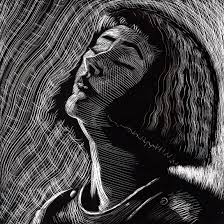 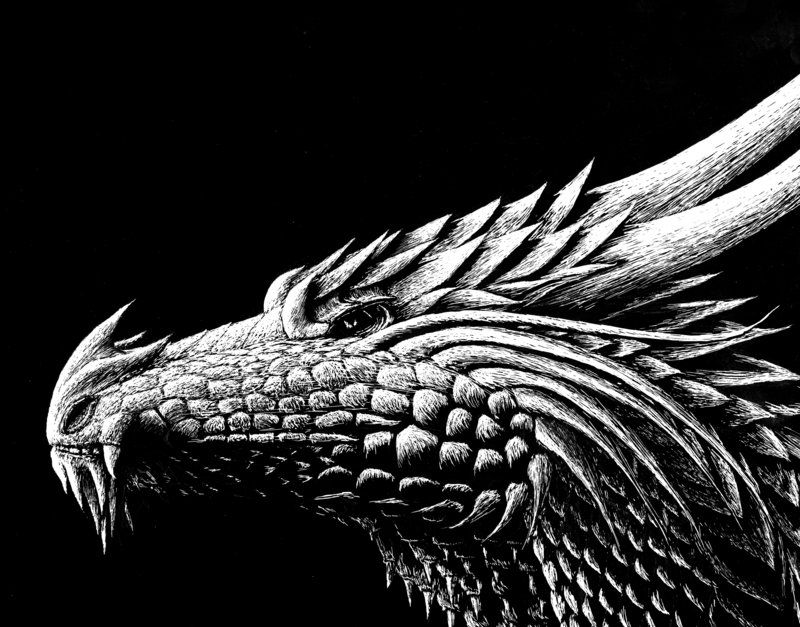 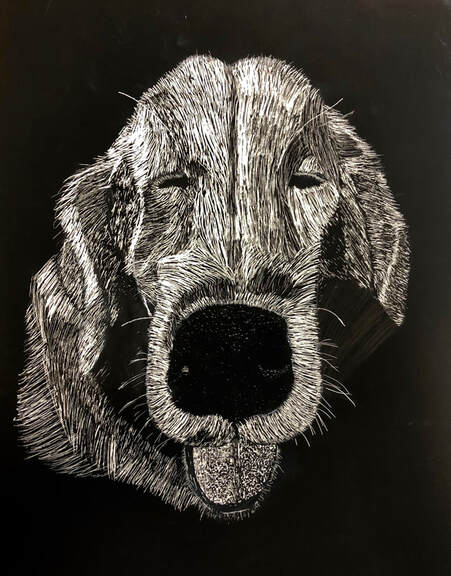 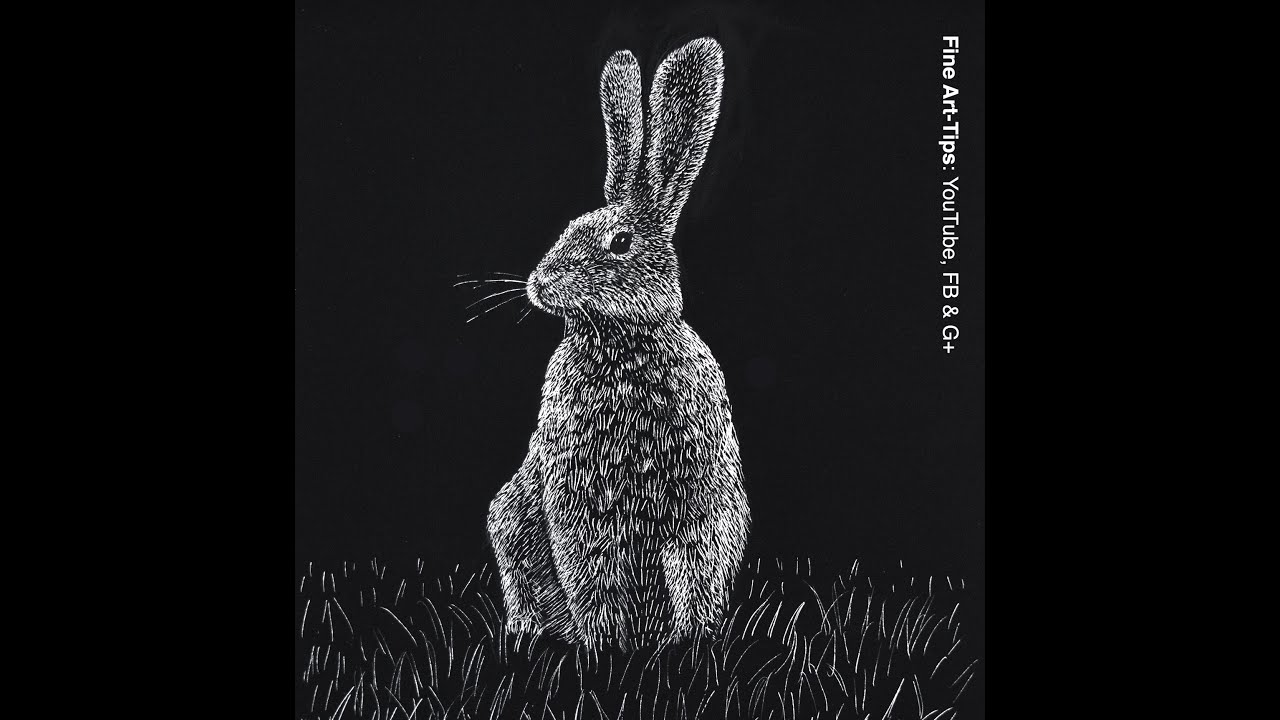 